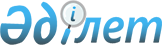 О лицензировании Республикой Казахстан отдельных видов товаров, ввоз которых на таможенную территорию Таможенного союза осуществляется по ставкам ввозных таможенных пошлин, отличным от ставок Единого таможенного тарифа
					
			Утративший силу
			
			
		
					Решение Комиссии таможенного союза от 23 сентября 2011 года № 795. Утратило силу решением Коллегии Евразийской экономической комиссии от 20 ноября 2018 года № 186.
      Сноска. Утратило силу решением Коллегии Евразийской экономической комиссии от 20.11.2018 № 186 (вступает в силу по истечении 30 календарных дней с даты его официального опубликования).
      Комиссия Таможенного союза решила:
      Принять к сведению информацию Республики Казахстан о введении в одностороннем порядке временной меры лицензирования товаров, согласно приложению, ввоз которых на таможенную территорию Таможенного союза осуществляется по ставкам ввозных таможенных пошлин, отличным от ставок Единого таможенного тарифа, в соответствии со статьей 8 Соглашения о порядке введения и применения мер, затрагивающих внешнюю торговлю товарами, на единой таможенной территории в отношении третьих стран и ее автоматическим продлением до 2015 года. ТОВАРЫ, ВВОЗ КОТОРЫХ НА ТАМОЖЕННУЮ ТЕРРИТОРИЮ ТАМОЖЕННОГО СОЮЗА
ОСУЩЕСТВЛЯЕТСЯ ПО СТАВКАМ ВВОЗНЫХ ТАМОЖЕННЫХ ПОШЛИН, ОТЛИЧНЫМ
ОТ СТАВОК ЕДИНОГО ТАМОЖЕННОГО ТАРИФА ТАМОЖЕННОГО СОЮЗА
					© 2012. РГП на ПХВ «Институт законодательства и правовой информации Республики Казахстан» Министерства юстиции Республики Казахстан
				
Члены Комиссии Таможенного союза:
От Республики
От Республики      От Российской
Беларусь
Казахстан          Федерации
С. Румас
У. Шукеев         И. ШуваловУТВЕРЖДЕНО
Решением Комиссии
Таможенного союза
от 23 сентября 2011 года № 795 
Наименование позиции
Наименование субпозиции (подсубпозиции)
Код ТН ВЭД ТС
Полимеры этилена
в первичных формах
- полиэтилен с удельным
весом 0,94 или более:
- - прочий
3901 20 900 0
Фольга алюминиевая
(без основы или на
основе из бумаги,
картона, пластмассы
или аналогичных
материалов)
толщиной (не считая
основы) не более
0,2 мм
- с основой:
- - толщиной (не считая
основы) менее 0,021 мм
7607 20 100 0
Сборные
строительные
конструкции
- - из черных металлов:
- - - теплицы
9406 00 310 0
Сборные
строительные
конструкции
- - из прочих материалов:
- - - прочие
9406 00 800 9